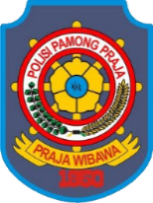 PERJANJIAN KINERJA TAHUN 2018SATUAN POLISI PAMONG PRAJA PROVINSI KALIMANTAN TENGAHNo.Sasaran Program/KegiatanIndikator KinerjaTarget12341.Meningkatnya Program peningkatan kapasitas Sumber Daya AparaturJumlah Trampil dan meningkatnya SDM Aparatur Satpol PP50 orang1.Meningkatnya Program peningkatan kapasitas Sumber Daya AparaturJumlah Meningkatnya Kemampuan Teknis anggota Satpol PP40 orang1.Meningkatnya Program peningkatan kapasitas Sumber Daya AparaturJumlah Terciptanya aparatur Satpol PP yang kuat dan Tegas.100 orang2.Meningkatnya program peningkatan keamanan dan kenyamanan lingkungan.Jumlah Meningkatnya kemampuan anggota satlinmas dalam pengendalian keamanan dan kenyamanan linkungan.35 orang2.Meningkatnya program peningkatan keamanan dan kenyamanan lingkungan.Jumlah Terwujudnya Keterpaduan pemda dan masyarakat dalam penyelenggaraan keamanan lingkungan.50 orang3.Meningkatnya Program Pemeliharaan Kantrantibnas dan pencegahan tindak KriminalJumlah Aman dan terkendalinya aset daerah dan pengamanan VIP Pejabat-pejabat Pemprov.Kalteng 120 orang3.Meningkatnya Program Pemeliharaan Kantrantibnas dan pencegahan tindak KriminalJumlah Pelanggaran terhadap perda/pergub semakin berkurang14 kab/kota3.Meningkatnya Program Pemeliharaan Kantrantibnas dan pencegahan tindak KriminalJumlah Terpenuhinya data-data perda/pergub kab/kota se-kalteng14 kab/kotaKegiatan:Anggaran:1.Program Pelayanan Administrasi PerkantoranRp.4.959.975.0002.Program Peningkatan Sarana dan Prasarana AparaturRp.179.750.0003.Program peningkatan disiplin aparaturRp.354.025.0004.Program peningkatan Kapasitas Sumber daya AparaturRp.1.195.000.0005.Program peningkatan pengembangan sistem pelaporan capaian kinerja dan keuanganRp.64.250.0006.Program peningkatan keamanan dan kenyamanan lingkunganRp.290.000.0007.Program pemeliharaan kantrantibmas dan pencegahan tindak kriminalRp.1.150.000.000TOTALTOTALRp.8.193.000.000GUBERNUR KALIMANTAN TENGAHH.SUGIANTO SABRANPalangkaRaya,        Februari 2018KEPALA SATUAN POLISI PAMONG PRAJAPROVINSI KALIMANTAN TENGAH,BARU, S.Pd., M.Si.Pembina Tingkat INIP.19700228 199803 1 007